Задания  для 9А класса на 15.05.2020ГЕОГРАФИЯ«Структура хозяйства Дальнего Востока»ФИЗИКА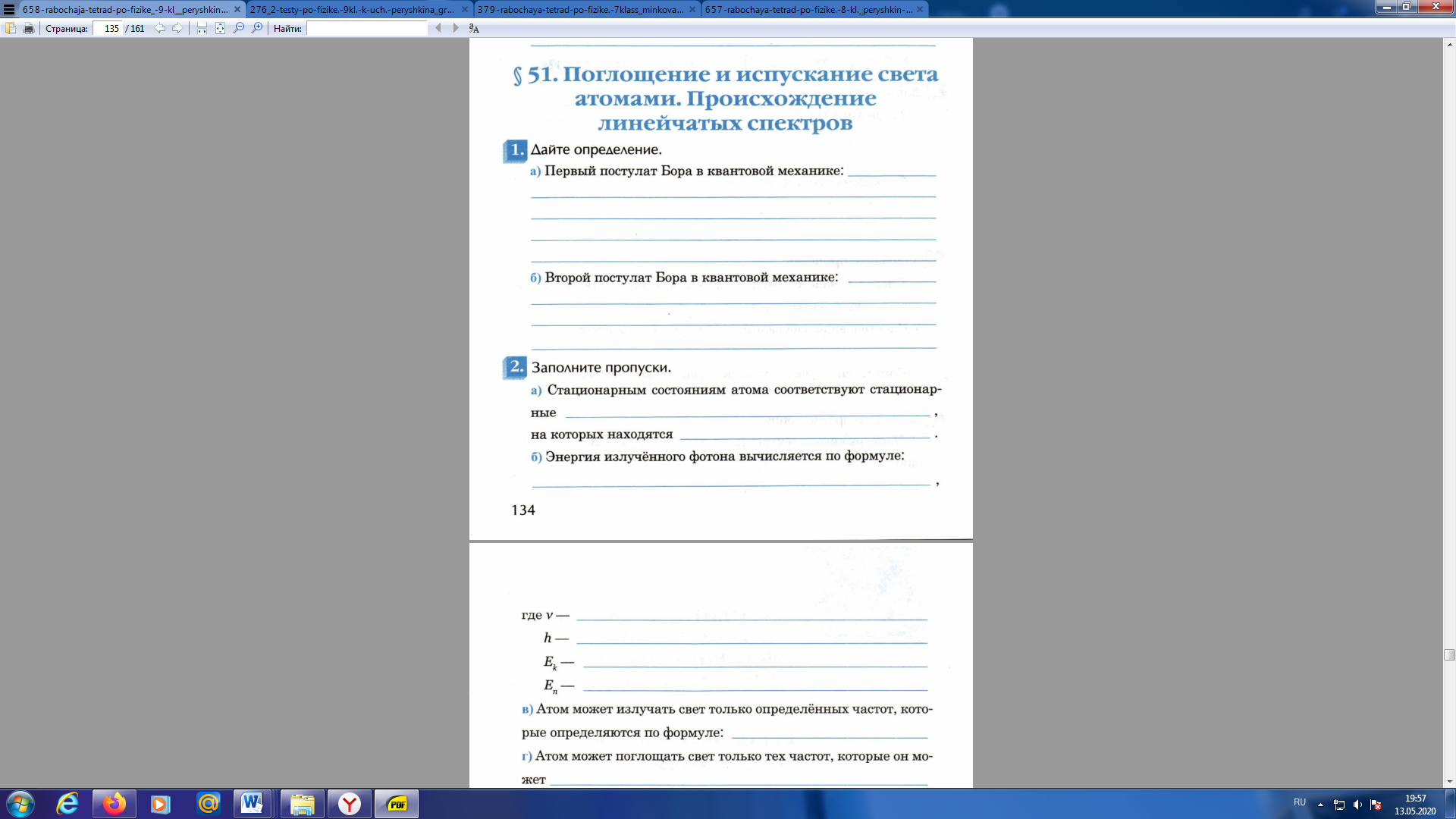 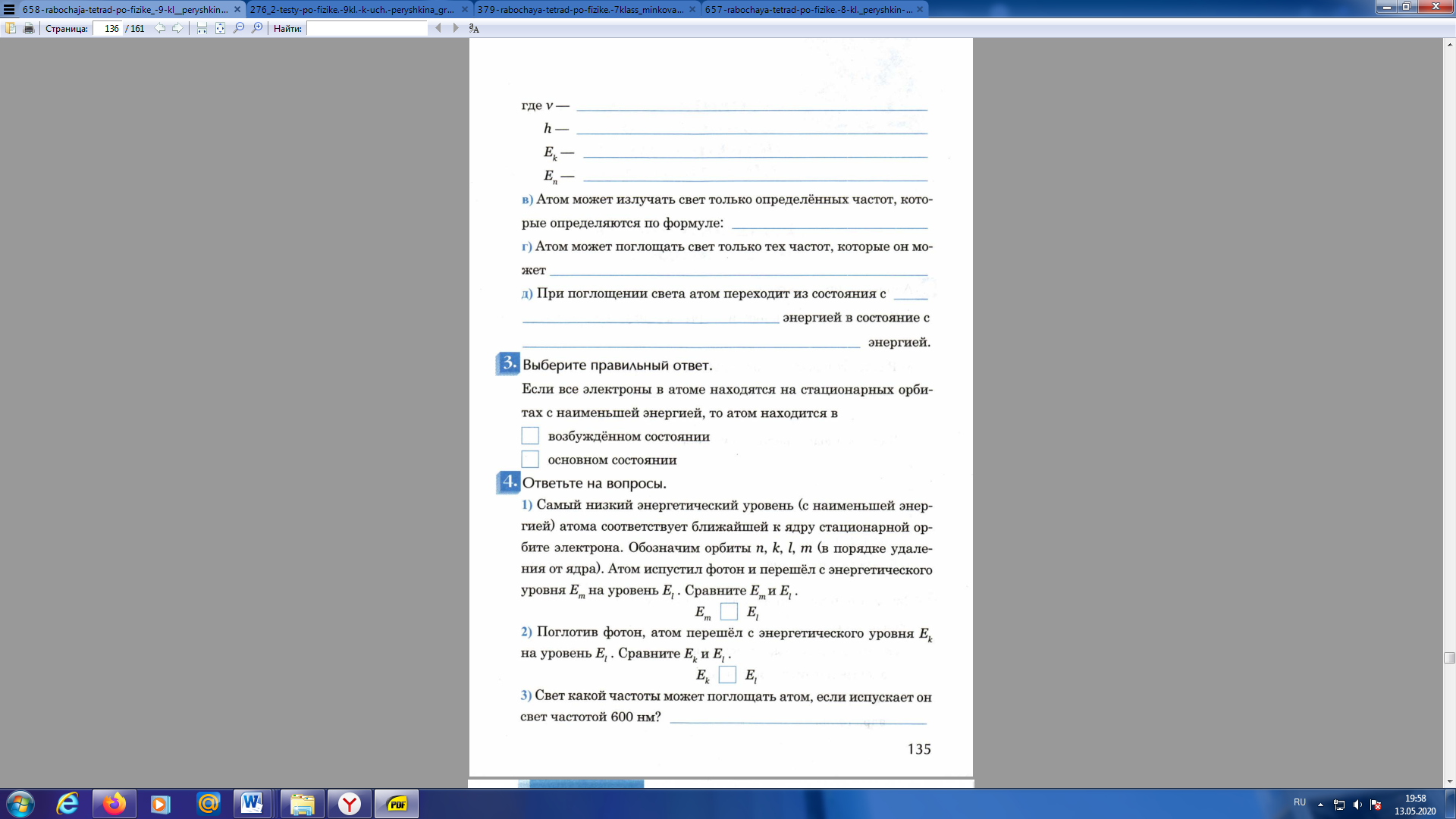 ПредметЗаданиеФорма контроля Физика§56Выполнить задание (см. ниже)задания выполнить в тетради или в текстовом редакторе, фотографии выполненных заданий или текстовый документ прислать учителю на электронную почту moiseevaludmila2020@yandex.ru до 15 часов  16.05.2020 годаГеографияТема: «Особенности территориальной структуры хозяйства Дальнего Востока»Видеоурок:https://yandex.ru/video/preview/?filmId=10302717372801480121&text=Особенности%20территориальной%20структуры%20хозяйства%20Дальнего%20Востока%20видеоурок%209%20класс&path=wizard&parent-reqid=1588892085688824-422068598254847974900293-production-app-host-man-web-yp-281&redircnt=1588892095.1   Запись темы урока обязательна.В тетради заполнить таблицу (см. ниже)Выполнить задания   и отправить  фото на почту   учителю 9211515854@mail.ru до 10 часов   16.05.2020 годаИсторияТема: «Серебряный век русской культуры»Видеоурок:https://yandex.ru/video/preview/?filmId=3904630486552979007&text=Серебряный%20век%20русской%20культуры.%20Наука%20и%20просвещение%20в%20начале%2020%20века%20видеоурок%209%20класс&text=серебряный%20век%2020%20серия%20&path=wizard&parent-reqid=1588894143272527-383705352177792209900299-prestable-app-host-sas-web-yp-155&redircnt=1588894146.1 В тетрадь составить краткий конспект.Выполняем задание, фотографируем и отсылаем учителю на почту 9211515854@mail.ruдо 11 часов 16.05.2020 годаГеометрияЗадания на сайте «Skysmart» по теме «Площади»https://edu.skysmart.ru/student/lokakuhote Задания на сайте «Skysmart» выполнить  до 20 часов  16.05.2020 года№ п/пПромышленность/ресурсы/производствоМесторождения/центры производства (города)/бассейны1Добыча алмазов2Золото3Вольфрам4Уголь5Нефть6Газ7Лесная промышленность, древесина8Судоремонт/судостроение9С/х машиностроение10Рыбная промышленность11Основные транспортные пути12Центры науки и исследования